（補修）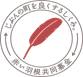 令和　　年　　月　　日社会福祉法人東近江市社会福祉協議会会　長　大　塚　ふ　さ　様申請者（自治会長）自治会　　　　　　　　　　　　　　　　　　　　　　　　　　　　　　　　　　　　　　　　 〒住　所　　　　　　　　　　　　　　連絡先℡　　　　　　　　　　　　　氏　名　　　　　　　　　　　　　　（自治会長印）令和４年度　こどもの遊び場遊具（補修）助成　申請書１．事業名　　　　　　遊び場遊具の補修（補修内容：　　　　　　　　　　　　　）２．補修場所（公園名）　　　　　　　　　　　　　　　　　　　　３．事業費総額　　　　　　　　　　　　　　　　　　　　　　　　円４．事業費財源内訳①　　　　　　　　　　　　円（　　　　本助成金　　　　　）　　　　　　　　　　②　　　　　　　　　　　　円（　　　　　　　　　　　　　）　　　　　　　　　　③　　　　　　　　　　　　円（　　　　　　　　　　　　　）５．事業完了予定期日　　　　　　　　年　　　月　　　日６．遊具の現状（補修の必要性・緊急を要する理由等）７．自治会内の世帯数およびこどもの数世帯数　　　　　　　　　　　（　　　　　　　　　世　帯　）こどもの数　※　　　　　　　（　　　　　　　　　　　人　）　　　　　　　　　　※遊び場を利用する自治会内のこどもの実人数を記入ください８．添付書類　　①遊具補修の見積書類　　②遊具の現状写真　　③遊具の点検結果